GE 404: ENGINEERING MANAGEMENTSummer Semester 1438/1439H (2017/2018)Textbook:	Project Management with CPM, PERT, and Precedence Diagramming, 3rd Edition, by Moder J., Phillips, C., and , E.Grading:	Mid-term Exams				50%		Assignments and Quizzes			10%		Final Examination				40%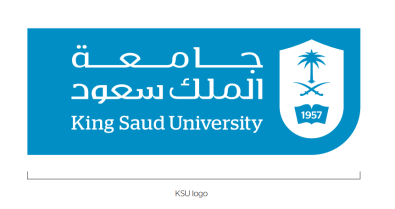   University College of EngineeringDepartment of Civil EngineeringNoTopicReading AssignmentDuration “Weeks”INTRODUCTION & PROJECT ORGANIZINGINTRODUCTION & PROJECT ORGANIZINGINTRODUCTION & PROJECT ORGANIZINGINTRODUCTION & PROJECT ORGANIZING1aIntroduction for Engineering Management 1 & Class Notes11bProject Participants and Project Life Cycle Class Notes0.5PROJECT PLANNINGPROJECT PLANNINGPROJECT PLANNINGPROJECT PLANNING2Project Time Planning: Processes, andBar (Gantt) ChartCh. 113Network Model: Activity-On-Node (AON), Precedence Diagramming, andTime_scaled network 2 (pp. 37-43) 4 (pp. 93-107)24aResource Leveling and Allocation 7 (pp. 191-210)1.54bResource AllocationClass Note15Time-Cost Trade-Offs 8 (pp. 237-249)1.5PROJECT FINANCING AND CONTROLPROJECT FINANCING AND CONTROLPROJECT FINANCING AND CONTROLPROJECT FINANCING AND CONTROL6Contractual and Organizational ApproachesCh. 1 & Class Notes0.57Financial Management: Cashflow Forecasting Class Notes1.58aTime Control  5 (pp. 133-163) & Class Notes18bCost Control 5 (pp. 133-163) & Class Notes19Analysis of Scheduling DelayClass Notes1.5